Группа И-11. ОУДб06.Химия. 13.04. Сейфутдинова Д.И.Тема.Многоатомные спирты: характеристика, получение и использование  -Многоатомные спирты - обширная группа химических соединений, молекулы которых имеют в своем составе более одной гидроксильной группы. Данные вещества имеют широкое практическое применение в различных отраслях. -Многоатомные спирты – это органические соединения, в одной молекуле которых имеется несколько гидроксильных групп. Простейшим представителем данной группы химических соединения является двухатомный этиленгликоль, или этандиол-1,2. Физические свойства  Данные свойства во многом зависят от строения углеводородного радикала спирта, количества гидроксильных групп, а также их положения. Таким образом, первые представители гомологического ряда – это жидкости, а высшие – это твердые вещества.Если одноатомные спирты легко смешиваются с водой, то у многоатомных этот процесс происходит медленнее и при увеличении молекулярной массы вещества постепенно сходит на нет. За счет более сильной ассоциации молекул в подобных веществах, а значит и возникновения довольно прочных водородных связей, температура кипения спиртов высока. Диссоциация на ионы протекает в столь малой степени, что спирты дают нейтральную реакцию – окраска лакмуса или фенолфталеина не изменяется.Химические свойстваХимические свойства данных спиртов аналогичны таковым одноатомных, то есть они вступают в реакции нуклеофильного замещения, дегидратации и окисления до альдегидов или кетонов. Последнее исключено у трехатомных спиртов, окисление которых сопровождается разрушением углеводородного скелета.

Качественная реакция на многоатомные спирты проводится с гидроксидом меди (II). При добавлении индикатора в спирт, выпадает хелатный комплекс ярко-синего цвета. 

Способы получения многоатомных спиртовСинтез данных веществ возможен путем восстановления моносахаридов, а также конденсации альдегидов с формалином в щелочной среде. Нередко многоатомные спирты получаю и из природного сырья – плодов рябины. 

Наиболее употребительный многоатомный спирт – глицерин – получают путем расщепления жиров, а с внедрением новых технологии в химическую промышленность – синтетическим способом из пропилена, образующегося в процессе крекинга нефтепродуктов.
Применение многоатомных спиртов Спирты главным образом используют в промышленности органического синтезаОбласти применения многоатомных спиртов различны. Эритрит используют для приготовления взрывчатых веществ, быстросохнущих красок. Ксилит широко используется в пищевой промышленности при приготовлении диабетических продуктов, а также в производстве смол, олиф и ПАВ. Из пентаэритрита получают пластификаторы для ПВХ, синтетических масел. Манит входит в состав некоторых косметических изделий. А сорбит нашел применение в медицине в качестве заменителя сахарозы. Метиловый спиртСН3ОН – ядовитая жидкость температурой кипения 65°С, легко смешивается с водой. Главное промышленное применение метанола – получение формальдегида, метанол используется также качестве растворителя органических веществ. Токсичен в любых дозах, в малых количествах вызывает слепоту, больших – смерть.Этиловый спирт С2Н5ОН – бесцветная жидкость температурой кипения 78°С, смешивается с водой в любых соотношениях. Этанол относится к числу наиболее важных технических продуктов. 80% вырабатываемого спирта используется на технические нужды. Этанол является исходным веществом для получения многих органически соединений, используется в качестве растворителя, как дезинфицирующее средство в медицине, для изготовления лекарственных препаратов и парфюмерно-косметических средств. Предназначенный для технических целей спирт денатурируют – делают непригодным для питья, добавляв к нему метиловый спирт, формалин, пиридин. Такой спирт особенно ядовит.Высшие жирные спирты (ВЖС)содержат более десяти углеродных атомов. Сырье для их получения поставляет нефтехимическая промышленность. Мировое производство ВЖС составляет около 1 млн. т в год. Применяются ВЖС в качестве поверхностно-активных веществ (ПАВ) – антииспарителей (защита водоемов), пенообразователей (флотация руд), для получения синтетических моющих средств, которые полностью разрушаются при биохимической очистке сточных вод и потому не загрязняют водоемы. Цетиловый спирт С16Н33ОН и мирициловый спирт С30Н61ОН встречаются в природе. Первый из них в виде сложного эфира пальмитиновой кислоты составляет главную часть спермацета, добываемого из черепных полостей китов. Мирициловый спирт в виде эфира пальмитиновой кислоты входит в состав пчелиного воска.Важнейшие из многоатомных спиртов – этиленгликоль и глицерин: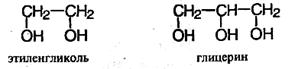 Это – вязкие жидкости, сладкие на вкус, хорошо растворимые в воде и плохо растворимые в органических растворителях.ПредставителиВ зависимости от строения выделяют двухатомные, трёхатомные, четырёхатомные и т.д. спирты. Они отличаются на одну гидроксильную группу -ОН. Общую формулу многоатомных спиртов можно записать как CnH2n+2(OH)n. Однако количество атомов углерода не всегда соответствует количеству гидроксильных групп. Такое несоответствие объясняется разной структурой углеродного скелета. Например, пентаэритрит содержит пять атомов углерода и четыре группы -ОН (один углерод посередине), а сорбит – по шесть атомов углерода и групп -ОН.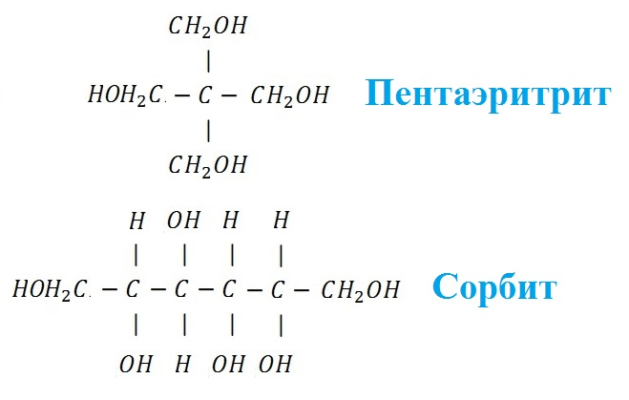 Рис. 1. Структурные формулы пентаэритрита и сорбита.В таблице описаны наиболее известные представители полиолов.Таб №1Некоторые кристаллические многоатомные спирты, например, ксилит, сорбит, используют в качестве сахарозаменителя и пищевой добавки.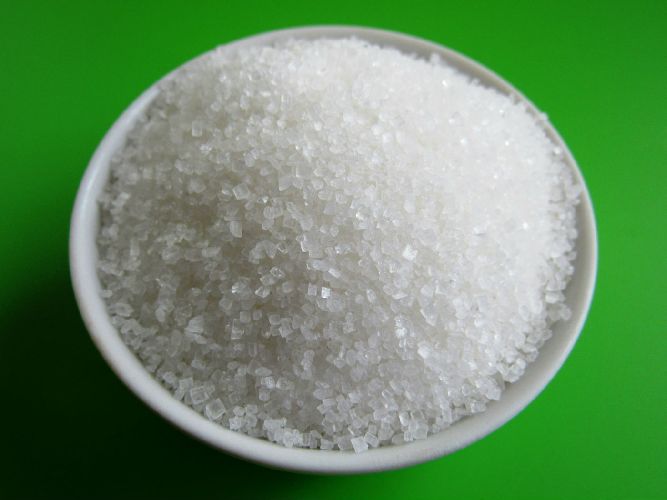 Рис. 2. Ксилит.ПолучениеПолиолы получают лабораторным и промышленным путём:гидратацией оксида этилена (получение этиленгликоля): С2Н4О + Н2О → HO-CH2-CH2-OH;взаимодействием галогеналканов с раствором щелочей: R-CHCl-CH2Cl + 2NaOH → R-CHOH-CH2OH + 2NaCl;окислением алкенов: R-CH=CH2 + H2O + KMnO4 → R-CHOH-CH2OH + MnO2 + KOH;омылением жиров (получение глицерина): C3H5(COO)3-R + 3NaOH → C3H5(OH)3 + 3R-COONa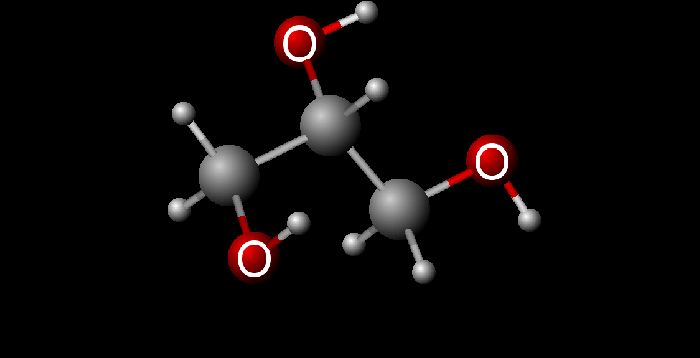 Рис. 3. Молекула глицерина.СвойстваХимические свойства многоатомных спиртов обусловлены нахождением в молекуле нескольких гидроксильных групп. Их близкое положение способствует более лёгким разрывам водородных связей, чем у одноатомных спиртов. Многоатомные спирты проявляют кислотные и основные свойства.Основные химические свойства описаны в таблице.Таб№2Соли двухатомных спиртов называются гликолятами, трёхатомных – глицератами.Что мы узнали?Из урока химии узнали, что такое многоатомные спирты или полиолы. Это углеводороды, содержащие несколько гидроксильных групп. В зависимости от количества -ОН различают двухатомные, трёхатомные, четырёхатомные, пятиатомные и т.д. спирты. Наиболее простой двухатомный спирт – этиленгликоль. Полиолы обладают сладким вкусом и хорошо растворяются в воде. Диолы и триолы – вязкие жидкости. Высшие спирты – кристаллические вещества.Домашнее задание.А. Законспектировать лекцию.Б.Отвечать на вопросы.1.Дайте определение многоатомным спиртам.2.Напишите физические свойства многоатомных спиртов.3.Напишите химические свойства многоатомных спиртов.4.Напишите области применения многоатомных спиртов.5.Напишите классификацию многоатомных спиртов.6.Перенесите в тетрадь таблицы №№1, 2 и рисунок №3.Обратная связь: ВК Дания Сейфутдинова Сообщество «ОГБПОУ УСК»Начало формыКонец формыЗакрыть через 43 секВид спиртаНазваниеФормулаФизические свойстваДвухатомные (диолы)ЭтиленгликольHO-CH2-CH2-OHПрозрачная маслянистая сильно токсичная жидкость без запаха, со сладким привкусомТрёхатомные (триолы)ГлицеринC3H5(OH)3Вязкая прозрачная жидкость. Смешивается с водой в любых пропорциях. Имеет сладкий вкусЧетырёхатомныеПентаэритритC(CH2OH)4Кристаллический белый порошок со сладким вкусом. Растворяется в воде и органических растворителяхПятиатомныеКсилитCH2OH(CHOH)3CH2OHКристаллическое бесцветное вещество сладкое на вкус. Хорошо растворяется в воде, спиртах, органических кислотахШестиатомныеСорбит (глюцит)C6H8(HO)6Сладкое кристаллическое вещество, хорошо растворимое в воде, но плохо растворимое в этанолеРеакцияОписаниеУравнениеСо щелочными металламиЗамещая атом водорода в группе -ОН атомом металла, образуют соли с активными металлами и их щелочамиHO-CH2-CH2-OH + 2Na → NaO-CH2-CH2-ONa + H2;HO-CH2-CH2-OH + 2NaOH → NaO-CH2-CH2-ONa + 2H2OС галогеноводородамиОдна из групп -ОН замещается на галогенHO-CH2-CH2-OH + HCl → Cl-CH2-CH2-OH (этиленхлоргидрин) + H2OЭтерификацияРеагируют с органическими и минеральными кислотами с образованием жиров – сложных эфировC3H8O3 + 3HNO3 → C3H5O3(NO2)3 (нитроглицерин) + 3H2OКачественная реакцияПри взаимодействии с гидроксидом меди (II) в щелочной среде образуется тёмно-синий растворHO-CH2-CH2-OH + Cu(OH)2 → C4H10O4 + 2H2O